2. DAN: torek,  19. 12. 2017Takoj po zajtrku smo se odpravili na smučišče, kjer je bilozelo mrzlo. Kljub mrazu smo uživali in se naučili veliko novega.S smučanja smo prišli zelo lačni in smo kosilo pojedli z užitkom. Popoldan smo se razdelili v dve skupini. Prva skupina je imela tek na smučeh, druga pa krpljaje. Po večerni animaciji, ob kateri smo se nasmejali, smo utrujeni popadali v postelje. 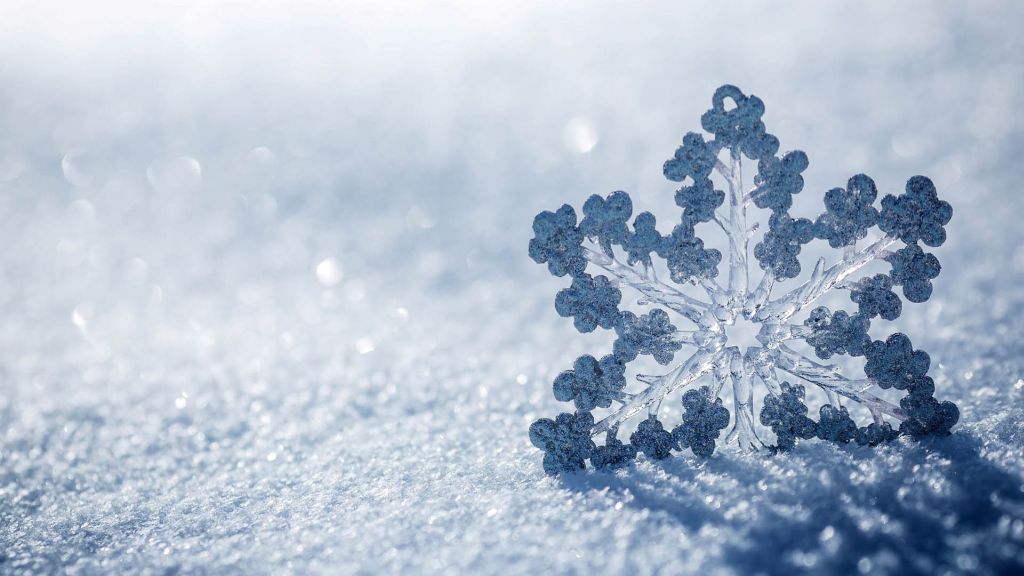 